Lampiran 23Nilai – Nilai r Product Moment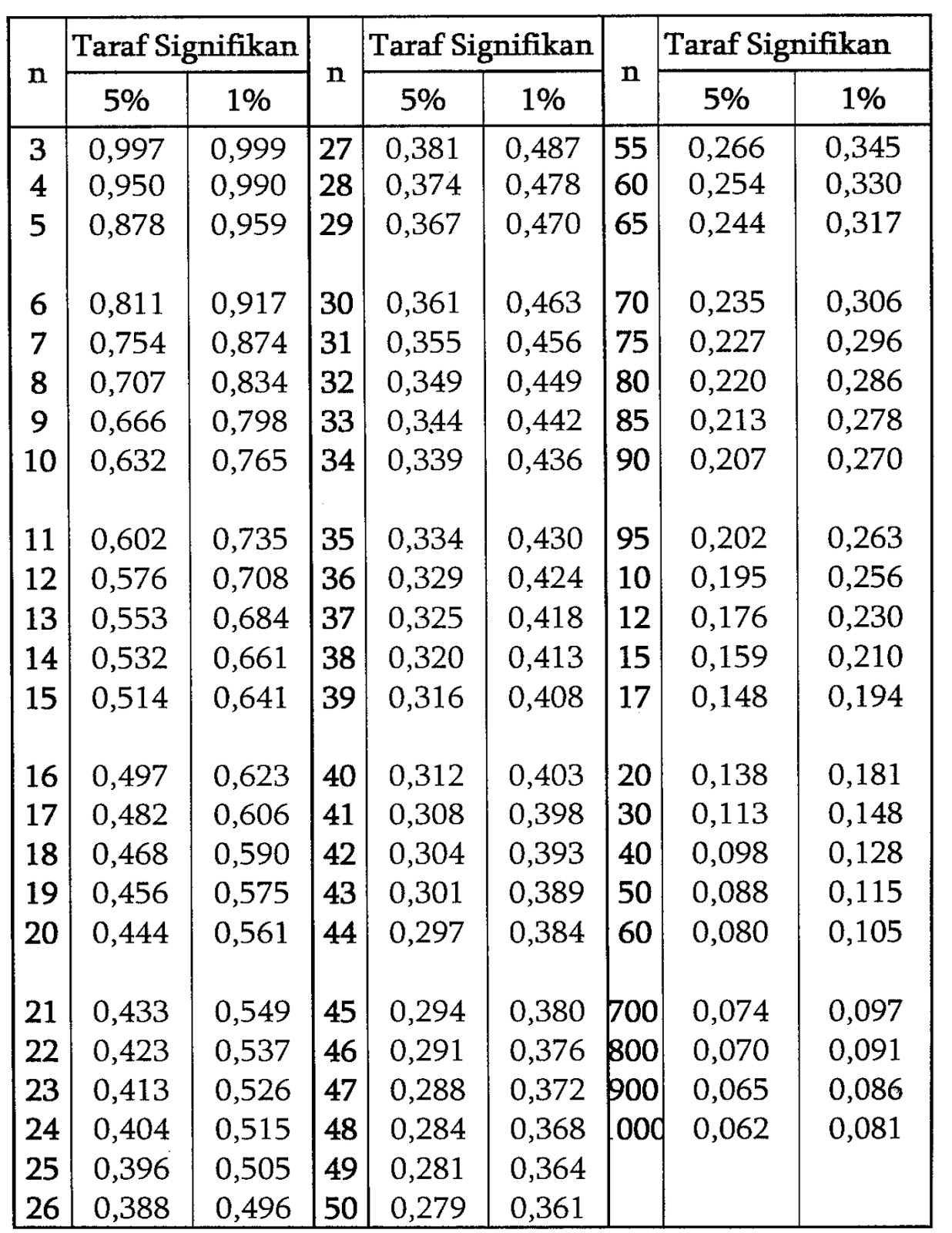 N  = Jumlah pasangan yang digunakan untuk menghitung  rSumber : Sundayana. 2015. Statistika Penelitian Pendidikan. Bandung: Alfa Beta